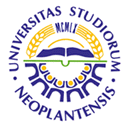 UNIVERSITY OF NOVI SADFACULTY OF AGRICULTURE 21000 NOVI SAD, TRG DOSITEJA OBRADOVIĆA 8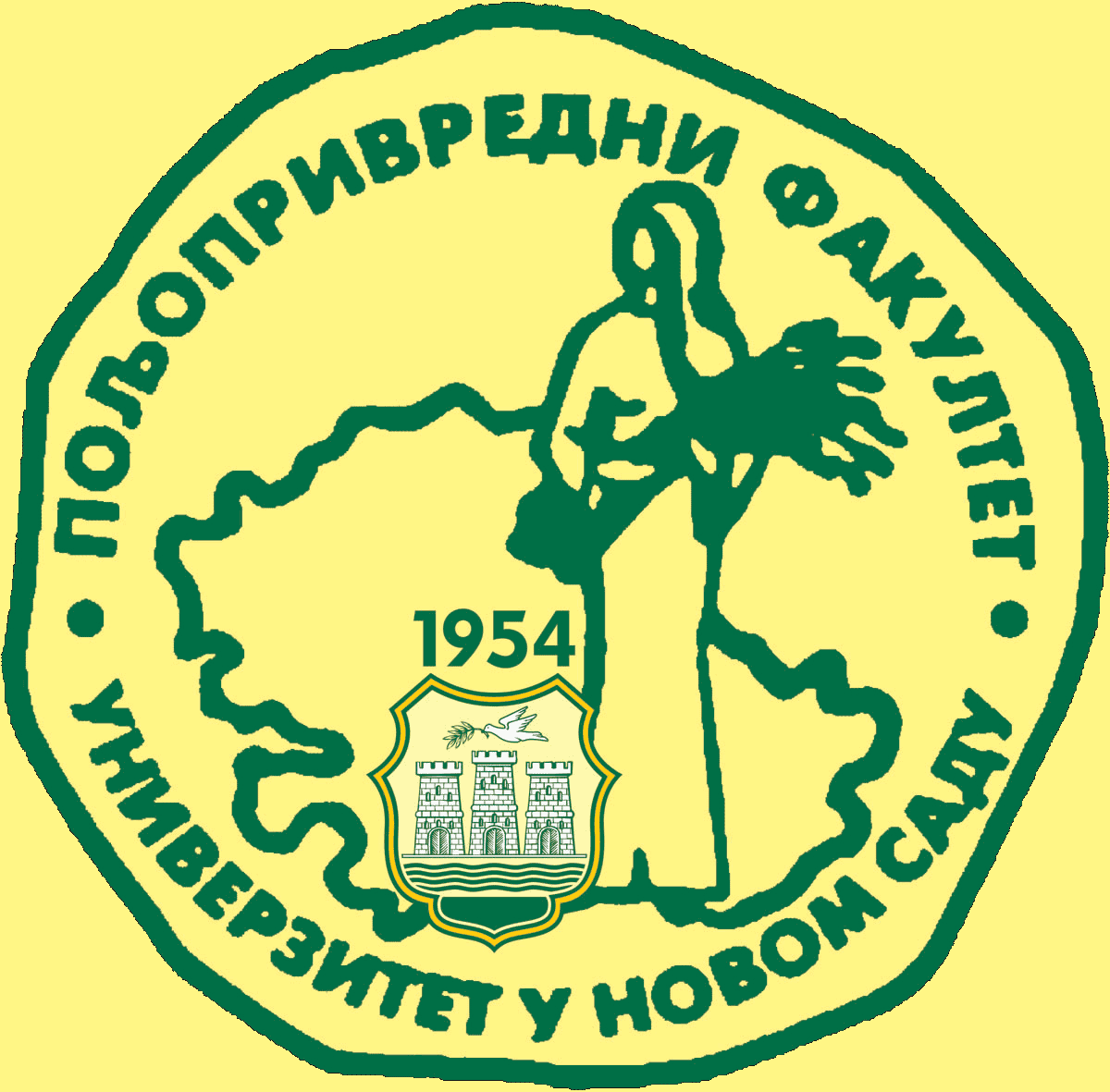 Study Programme AccreditationBACHELOR ACADEMIC STUDIES                               (Animal science)Course:Animal ScienceCourse:Animal ScienceFeedstuffs and feedtechnologyFeedstuffs and feedtechnologyFeedstuffs and feedtechnologyFeedstuffs and feedtechnologyFeedstuffs and feedtechnologyFeedstuffs and feedtechnologyFeedstuffs and feedtechnologyFeedstuffs and feedtechnologyFeedstuffs and feedtechnologyFeedstuffs and feedtechnologyCourse id: 3OST4O16Course id: 3OST4O16Feedstuffs and feedtechnologyFeedstuffs and feedtechnologyFeedstuffs and feedtechnologyFeedstuffs and feedtechnologyFeedstuffs and feedtechnologyFeedstuffs and feedtechnologyFeedstuffs and feedtechnologyFeedstuffs and feedtechnologyFeedstuffs and feedtechnologyFeedstuffs and feedtechnologyNumber of ECTS: 5Number of ECTS: 5Feedstuffs and feedtechnologyFeedstuffs and feedtechnologyFeedstuffs and feedtechnologyFeedstuffs and feedtechnologyFeedstuffs and feedtechnologyFeedstuffs and feedtechnologyFeedstuffs and feedtechnologyFeedstuffs and feedtechnologyFeedstuffs and feedtechnologyFeedstuffs and feedtechnologyTeacher:Teacher:Miloš Beuković, PhD, full professorNikola Puvača, MSc, research assistantMiloš Beuković, PhD, full professorNikola Puvača, MSc, research assistantMiloš Beuković, PhD, full professorNikola Puvača, MSc, research assistantMiloš Beuković, PhD, full professorNikola Puvača, MSc, research assistantMiloš Beuković, PhD, full professorNikola Puvača, MSc, research assistantMiloš Beuković, PhD, full professorNikola Puvača, MSc, research assistantMiloš Beuković, PhD, full professorNikola Puvača, MSc, research assistantMiloš Beuković, PhD, full professorNikola Puvača, MSc, research assistantMiloš Beuković, PhD, full professorNikola Puvača, MSc, research assistantMiloš Beuković, PhD, full professorNikola Puvača, MSc, research assistantCourse statusCourse statusMandatoryMandatoryMandatoryMandatoryMandatoryMandatoryMandatoryMandatoryMandatoryMandatoryNumber of active teaching classes (weekly)Number of active teaching classes (weekly)Number of active teaching classes (weekly)Number of active teaching classes (weekly)Number of active teaching classes (weekly)Number of active teaching classes (weekly)Number of active teaching classes (weekly)Number of active teaching classes (weekly)Number of active teaching classes (weekly)Number of active teaching classes (weekly)Number of active teaching classes (weekly)Number of active teaching classes (weekly)Lectures: 3×15=45Lectures: 3×15=45Practical classes: 2×15=30Practical classes: 2×15=30Practical classes: 2×15=30Practical classes: 2×15=30Other teaching types:Other teaching types:Study research work:Study research work:Other classes:Other classes:Precondition coursesPrecondition coursesForage cropsForage cropsForage cropsForage cropsForage cropsForage cropsForage cropsForage cropsForage cropsForage cropsEducational goalDetailed introduction to feedstuffs used in animal nutrition, as well as the technology of production of certain feedstuffs and feed mixtures. The acquisition of practical knowledge in the field of feed quality control and application of acquired knowledge about the nutritional value of feed in preparation of complete meals for animal nutrition.Educational goalDetailed introduction to feedstuffs used in animal nutrition, as well as the technology of production of certain feedstuffs and feed mixtures. The acquisition of practical knowledge in the field of feed quality control and application of acquired knowledge about the nutritional value of feed in preparation of complete meals for animal nutrition.Educational goalDetailed introduction to feedstuffs used in animal nutrition, as well as the technology of production of certain feedstuffs and feed mixtures. The acquisition of practical knowledge in the field of feed quality control and application of acquired knowledge about the nutritional value of feed in preparation of complete meals for animal nutrition.Educational goalDetailed introduction to feedstuffs used in animal nutrition, as well as the technology of production of certain feedstuffs and feed mixtures. The acquisition of practical knowledge in the field of feed quality control and application of acquired knowledge about the nutritional value of feed in preparation of complete meals for animal nutrition.Educational goalDetailed introduction to feedstuffs used in animal nutrition, as well as the technology of production of certain feedstuffs and feed mixtures. The acquisition of practical knowledge in the field of feed quality control and application of acquired knowledge about the nutritional value of feed in preparation of complete meals for animal nutrition.Educational goalDetailed introduction to feedstuffs used in animal nutrition, as well as the technology of production of certain feedstuffs and feed mixtures. The acquisition of practical knowledge in the field of feed quality control and application of acquired knowledge about the nutritional value of feed in preparation of complete meals for animal nutrition.Educational goalDetailed introduction to feedstuffs used in animal nutrition, as well as the technology of production of certain feedstuffs and feed mixtures. The acquisition of practical knowledge in the field of feed quality control and application of acquired knowledge about the nutritional value of feed in preparation of complete meals for animal nutrition.Educational goalDetailed introduction to feedstuffs used in animal nutrition, as well as the technology of production of certain feedstuffs and feed mixtures. The acquisition of practical knowledge in the field of feed quality control and application of acquired knowledge about the nutritional value of feed in preparation of complete meals for animal nutrition.Educational goalDetailed introduction to feedstuffs used in animal nutrition, as well as the technology of production of certain feedstuffs and feed mixtures. The acquisition of practical knowledge in the field of feed quality control and application of acquired knowledge about the nutritional value of feed in preparation of complete meals for animal nutrition.Educational goalDetailed introduction to feedstuffs used in animal nutrition, as well as the technology of production of certain feedstuffs and feed mixtures. The acquisition of practical knowledge in the field of feed quality control and application of acquired knowledge about the nutritional value of feed in preparation of complete meals for animal nutrition.Educational goalDetailed introduction to feedstuffs used in animal nutrition, as well as the technology of production of certain feedstuffs and feed mixtures. The acquisition of practical knowledge in the field of feed quality control and application of acquired knowledge about the nutritional value of feed in preparation of complete meals for animal nutrition.Educational goalDetailed introduction to feedstuffs used in animal nutrition, as well as the technology of production of certain feedstuffs and feed mixtures. The acquisition of practical knowledge in the field of feed quality control and application of acquired knowledge about the nutritional value of feed in preparation of complete meals for animal nutrition.Educational outcomesAbility of students to independently produce quality feed for animals and ability to control quality of produces feed.Educational outcomesAbility of students to independently produce quality feed for animals and ability to control quality of produces feed.Educational outcomesAbility of students to independently produce quality feed for animals and ability to control quality of produces feed.Educational outcomesAbility of students to independently produce quality feed for animals and ability to control quality of produces feed.Educational outcomesAbility of students to independently produce quality feed for animals and ability to control quality of produces feed.Educational outcomesAbility of students to independently produce quality feed for animals and ability to control quality of produces feed.Educational outcomesAbility of students to independently produce quality feed for animals and ability to control quality of produces feed.Educational outcomesAbility of students to independently produce quality feed for animals and ability to control quality of produces feed.Educational outcomesAbility of students to independently produce quality feed for animals and ability to control quality of produces feed.Educational outcomesAbility of students to independently produce quality feed for animals and ability to control quality of produces feed.Educational outcomesAbility of students to independently produce quality feed for animals and ability to control quality of produces feed.Educational outcomesAbility of students to independently produce quality feed for animals and ability to control quality of produces feed.Course contentLecturesIntroduction. The task of the importance of the subject to status of livestock production and the environment. Animal feed, feed mixtures. The composition of nutrients and the role of nutrients. Classification of nutrients. The method of determining the nutritional value of animal feed. Chemical analysis of animal feed. Methods of improving the nutritional value of feed, dry and hydrothermal. Feedstuffs of plant origin: forages - green nutrients; dry feed (technology and quality); dry coarse feed. Root, tubers nutrients and juicy fruits - characteristics in terms of nutritional value. Silage and haylage - technology, fermentation, and quality assessment. Concentrated feed: Grain - Grain cereals, grain legumes, other grain production. By-products of the food industry – mil industry, oil, sugar, alcohol, starch. Feed of animal origin: Milk and products of milk - skimmed milk powder, whey, casein and lactoalbumin. Products of processing fish. By-products of slaughter industry - Meat, blood and feather meal. Products rendering plant - Meat, meat-bone, bone meal. Yeasts and other cellular sources of protein - Yeast, SC - proteins, plankton. Nutritional additives - Amino acids and NPN, vitamins, macro- and trace elements. No nutritional additives - technologically, to increase digestibility, growth stimulants, regulators of metabolism, probiotics and prophylactics. Industrial production of animal feed.Practical classesa) Labs:The role of standardization in the economy: the quality and quality control, quality assurance according to ISO 9000 standards, deviations in the production of animal feed. Determination of nutritive value of animal feed - Weende method. Moisture and dry matter. Crude ash. Crude protein, albumin and NSI. Raw cellulose. Crude fat, FNEM. Macro and trace elements - Determination of Ca. Determination of P. Determination of Fe. Testing silage quality - organoleptic, determination of fatty acids, pH, NH3, sugar and minimum quality score. Anti-nutritive substances - urease and glucosinolates. Determination ofNaCl and acid degree in mixtures. The buffer capacity of nutrients. Microscopic analysis of nutrients. Chromatography on - amino acids. Review and assessment of individual groups of nutrients. Course contentLecturesIntroduction. The task of the importance of the subject to status of livestock production and the environment. Animal feed, feed mixtures. The composition of nutrients and the role of nutrients. Classification of nutrients. The method of determining the nutritional value of animal feed. Chemical analysis of animal feed. Methods of improving the nutritional value of feed, dry and hydrothermal. Feedstuffs of plant origin: forages - green nutrients; dry feed (technology and quality); dry coarse feed. Root, tubers nutrients and juicy fruits - characteristics in terms of nutritional value. Silage and haylage - technology, fermentation, and quality assessment. Concentrated feed: Grain - Grain cereals, grain legumes, other grain production. By-products of the food industry – mil industry, oil, sugar, alcohol, starch. Feed of animal origin: Milk and products of milk - skimmed milk powder, whey, casein and lactoalbumin. Products of processing fish. By-products of slaughter industry - Meat, blood and feather meal. Products rendering plant - Meat, meat-bone, bone meal. Yeasts and other cellular sources of protein - Yeast, SC - proteins, plankton. Nutritional additives - Amino acids and NPN, vitamins, macro- and trace elements. No nutritional additives - technologically, to increase digestibility, growth stimulants, regulators of metabolism, probiotics and prophylactics. Industrial production of animal feed.Practical classesa) Labs:The role of standardization in the economy: the quality and quality control, quality assurance according to ISO 9000 standards, deviations in the production of animal feed. Determination of nutritive value of animal feed - Weende method. Moisture and dry matter. Crude ash. Crude protein, albumin and NSI. Raw cellulose. Crude fat, FNEM. Macro and trace elements - Determination of Ca. Determination of P. Determination of Fe. Testing silage quality - organoleptic, determination of fatty acids, pH, NH3, sugar and minimum quality score. Anti-nutritive substances - urease and glucosinolates. Determination ofNaCl and acid degree in mixtures. The buffer capacity of nutrients. Microscopic analysis of nutrients. Chromatography on - amino acids. Review and assessment of individual groups of nutrients. Course contentLecturesIntroduction. The task of the importance of the subject to status of livestock production and the environment. Animal feed, feed mixtures. The composition of nutrients and the role of nutrients. Classification of nutrients. The method of determining the nutritional value of animal feed. Chemical analysis of animal feed. Methods of improving the nutritional value of feed, dry and hydrothermal. Feedstuffs of plant origin: forages - green nutrients; dry feed (technology and quality); dry coarse feed. Root, tubers nutrients and juicy fruits - characteristics in terms of nutritional value. Silage and haylage - technology, fermentation, and quality assessment. Concentrated feed: Grain - Grain cereals, grain legumes, other grain production. By-products of the food industry – mil industry, oil, sugar, alcohol, starch. Feed of animal origin: Milk and products of milk - skimmed milk powder, whey, casein and lactoalbumin. Products of processing fish. By-products of slaughter industry - Meat, blood and feather meal. Products rendering plant - Meat, meat-bone, bone meal. Yeasts and other cellular sources of protein - Yeast, SC - proteins, plankton. Nutritional additives - Amino acids and NPN, vitamins, macro- and trace elements. No nutritional additives - technologically, to increase digestibility, growth stimulants, regulators of metabolism, probiotics and prophylactics. Industrial production of animal feed.Practical classesa) Labs:The role of standardization in the economy: the quality and quality control, quality assurance according to ISO 9000 standards, deviations in the production of animal feed. Determination of nutritive value of animal feed - Weende method. Moisture and dry matter. Crude ash. Crude protein, albumin and NSI. Raw cellulose. Crude fat, FNEM. Macro and trace elements - Determination of Ca. Determination of P. Determination of Fe. Testing silage quality - organoleptic, determination of fatty acids, pH, NH3, sugar and minimum quality score. Anti-nutritive substances - urease and glucosinolates. Determination ofNaCl and acid degree in mixtures. The buffer capacity of nutrients. Microscopic analysis of nutrients. Chromatography on - amino acids. Review and assessment of individual groups of nutrients. Course contentLecturesIntroduction. The task of the importance of the subject to status of livestock production and the environment. Animal feed, feed mixtures. The composition of nutrients and the role of nutrients. Classification of nutrients. The method of determining the nutritional value of animal feed. Chemical analysis of animal feed. Methods of improving the nutritional value of feed, dry and hydrothermal. Feedstuffs of plant origin: forages - green nutrients; dry feed (technology and quality); dry coarse feed. Root, tubers nutrients and juicy fruits - characteristics in terms of nutritional value. Silage and haylage - technology, fermentation, and quality assessment. Concentrated feed: Grain - Grain cereals, grain legumes, other grain production. By-products of the food industry – mil industry, oil, sugar, alcohol, starch. Feed of animal origin: Milk and products of milk - skimmed milk powder, whey, casein and lactoalbumin. Products of processing fish. By-products of slaughter industry - Meat, blood and feather meal. Products rendering plant - Meat, meat-bone, bone meal. Yeasts and other cellular sources of protein - Yeast, SC - proteins, plankton. Nutritional additives - Amino acids and NPN, vitamins, macro- and trace elements. No nutritional additives - technologically, to increase digestibility, growth stimulants, regulators of metabolism, probiotics and prophylactics. Industrial production of animal feed.Practical classesa) Labs:The role of standardization in the economy: the quality and quality control, quality assurance according to ISO 9000 standards, deviations in the production of animal feed. Determination of nutritive value of animal feed - Weende method. Moisture and dry matter. Crude ash. Crude protein, albumin and NSI. Raw cellulose. Crude fat, FNEM. Macro and trace elements - Determination of Ca. Determination of P. Determination of Fe. Testing silage quality - organoleptic, determination of fatty acids, pH, NH3, sugar and minimum quality score. Anti-nutritive substances - urease and glucosinolates. Determination ofNaCl and acid degree in mixtures. The buffer capacity of nutrients. Microscopic analysis of nutrients. Chromatography on - amino acids. Review and assessment of individual groups of nutrients. Course contentLecturesIntroduction. The task of the importance of the subject to status of livestock production and the environment. Animal feed, feed mixtures. The composition of nutrients and the role of nutrients. Classification of nutrients. The method of determining the nutritional value of animal feed. Chemical analysis of animal feed. Methods of improving the nutritional value of feed, dry and hydrothermal. Feedstuffs of plant origin: forages - green nutrients; dry feed (technology and quality); dry coarse feed. Root, tubers nutrients and juicy fruits - characteristics in terms of nutritional value. Silage and haylage - technology, fermentation, and quality assessment. Concentrated feed: Grain - Grain cereals, grain legumes, other grain production. By-products of the food industry – mil industry, oil, sugar, alcohol, starch. Feed of animal origin: Milk and products of milk - skimmed milk powder, whey, casein and lactoalbumin. Products of processing fish. By-products of slaughter industry - Meat, blood and feather meal. Products rendering plant - Meat, meat-bone, bone meal. Yeasts and other cellular sources of protein - Yeast, SC - proteins, plankton. Nutritional additives - Amino acids and NPN, vitamins, macro- and trace elements. No nutritional additives - technologically, to increase digestibility, growth stimulants, regulators of metabolism, probiotics and prophylactics. Industrial production of animal feed.Practical classesa) Labs:The role of standardization in the economy: the quality and quality control, quality assurance according to ISO 9000 standards, deviations in the production of animal feed. Determination of nutritive value of animal feed - Weende method. Moisture and dry matter. Crude ash. Crude protein, albumin and NSI. Raw cellulose. Crude fat, FNEM. Macro and trace elements - Determination of Ca. Determination of P. Determination of Fe. Testing silage quality - organoleptic, determination of fatty acids, pH, NH3, sugar and minimum quality score. Anti-nutritive substances - urease and glucosinolates. Determination ofNaCl and acid degree in mixtures. The buffer capacity of nutrients. Microscopic analysis of nutrients. Chromatography on - amino acids. Review and assessment of individual groups of nutrients. Course contentLecturesIntroduction. The task of the importance of the subject to status of livestock production and the environment. Animal feed, feed mixtures. The composition of nutrients and the role of nutrients. Classification of nutrients. The method of determining the nutritional value of animal feed. Chemical analysis of animal feed. Methods of improving the nutritional value of feed, dry and hydrothermal. Feedstuffs of plant origin: forages - green nutrients; dry feed (technology and quality); dry coarse feed. Root, tubers nutrients and juicy fruits - characteristics in terms of nutritional value. Silage and haylage - technology, fermentation, and quality assessment. Concentrated feed: Grain - Grain cereals, grain legumes, other grain production. By-products of the food industry – mil industry, oil, sugar, alcohol, starch. Feed of animal origin: Milk and products of milk - skimmed milk powder, whey, casein and lactoalbumin. Products of processing fish. By-products of slaughter industry - Meat, blood and feather meal. Products rendering plant - Meat, meat-bone, bone meal. Yeasts and other cellular sources of protein - Yeast, SC - proteins, plankton. Nutritional additives - Amino acids and NPN, vitamins, macro- and trace elements. No nutritional additives - technologically, to increase digestibility, growth stimulants, regulators of metabolism, probiotics and prophylactics. Industrial production of animal feed.Practical classesa) Labs:The role of standardization in the economy: the quality and quality control, quality assurance according to ISO 9000 standards, deviations in the production of animal feed. Determination of nutritive value of animal feed - Weende method. Moisture and dry matter. Crude ash. Crude protein, albumin and NSI. Raw cellulose. Crude fat, FNEM. Macro and trace elements - Determination of Ca. Determination of P. Determination of Fe. Testing silage quality - organoleptic, determination of fatty acids, pH, NH3, sugar and minimum quality score. Anti-nutritive substances - urease and glucosinolates. Determination ofNaCl and acid degree in mixtures. The buffer capacity of nutrients. Microscopic analysis of nutrients. Chromatography on - amino acids. Review and assessment of individual groups of nutrients. Course contentLecturesIntroduction. The task of the importance of the subject to status of livestock production and the environment. Animal feed, feed mixtures. The composition of nutrients and the role of nutrients. Classification of nutrients. The method of determining the nutritional value of animal feed. Chemical analysis of animal feed. Methods of improving the nutritional value of feed, dry and hydrothermal. Feedstuffs of plant origin: forages - green nutrients; dry feed (technology and quality); dry coarse feed. Root, tubers nutrients and juicy fruits - characteristics in terms of nutritional value. Silage and haylage - technology, fermentation, and quality assessment. Concentrated feed: Grain - Grain cereals, grain legumes, other grain production. By-products of the food industry – mil industry, oil, sugar, alcohol, starch. Feed of animal origin: Milk and products of milk - skimmed milk powder, whey, casein and lactoalbumin. Products of processing fish. By-products of slaughter industry - Meat, blood and feather meal. Products rendering plant - Meat, meat-bone, bone meal. Yeasts and other cellular sources of protein - Yeast, SC - proteins, plankton. Nutritional additives - Amino acids and NPN, vitamins, macro- and trace elements. No nutritional additives - technologically, to increase digestibility, growth stimulants, regulators of metabolism, probiotics and prophylactics. Industrial production of animal feed.Practical classesa) Labs:The role of standardization in the economy: the quality and quality control, quality assurance according to ISO 9000 standards, deviations in the production of animal feed. Determination of nutritive value of animal feed - Weende method. Moisture and dry matter. Crude ash. Crude protein, albumin and NSI. Raw cellulose. Crude fat, FNEM. Macro and trace elements - Determination of Ca. Determination of P. Determination of Fe. Testing silage quality - organoleptic, determination of fatty acids, pH, NH3, sugar and minimum quality score. Anti-nutritive substances - urease and glucosinolates. Determination ofNaCl and acid degree in mixtures. The buffer capacity of nutrients. Microscopic analysis of nutrients. Chromatography on - amino acids. Review and assessment of individual groups of nutrients. Course contentLecturesIntroduction. The task of the importance of the subject to status of livestock production and the environment. Animal feed, feed mixtures. The composition of nutrients and the role of nutrients. Classification of nutrients. The method of determining the nutritional value of animal feed. Chemical analysis of animal feed. Methods of improving the nutritional value of feed, dry and hydrothermal. Feedstuffs of plant origin: forages - green nutrients; dry feed (technology and quality); dry coarse feed. Root, tubers nutrients and juicy fruits - characteristics in terms of nutritional value. Silage and haylage - technology, fermentation, and quality assessment. Concentrated feed: Grain - Grain cereals, grain legumes, other grain production. By-products of the food industry – mil industry, oil, sugar, alcohol, starch. Feed of animal origin: Milk and products of milk - skimmed milk powder, whey, casein and lactoalbumin. Products of processing fish. By-products of slaughter industry - Meat, blood and feather meal. Products rendering plant - Meat, meat-bone, bone meal. Yeasts and other cellular sources of protein - Yeast, SC - proteins, plankton. Nutritional additives - Amino acids and NPN, vitamins, macro- and trace elements. No nutritional additives - technologically, to increase digestibility, growth stimulants, regulators of metabolism, probiotics and prophylactics. Industrial production of animal feed.Practical classesa) Labs:The role of standardization in the economy: the quality and quality control, quality assurance according to ISO 9000 standards, deviations in the production of animal feed. Determination of nutritive value of animal feed - Weende method. Moisture and dry matter. Crude ash. Crude protein, albumin and NSI. Raw cellulose. Crude fat, FNEM. Macro and trace elements - Determination of Ca. Determination of P. Determination of Fe. Testing silage quality - organoleptic, determination of fatty acids, pH, NH3, sugar and minimum quality score. Anti-nutritive substances - urease and glucosinolates. Determination ofNaCl and acid degree in mixtures. The buffer capacity of nutrients. Microscopic analysis of nutrients. Chromatography on - amino acids. Review and assessment of individual groups of nutrients. Course contentLecturesIntroduction. The task of the importance of the subject to status of livestock production and the environment. Animal feed, feed mixtures. The composition of nutrients and the role of nutrients. Classification of nutrients. The method of determining the nutritional value of animal feed. Chemical analysis of animal feed. Methods of improving the nutritional value of feed, dry and hydrothermal. Feedstuffs of plant origin: forages - green nutrients; dry feed (technology and quality); dry coarse feed. Root, tubers nutrients and juicy fruits - characteristics in terms of nutritional value. Silage and haylage - technology, fermentation, and quality assessment. Concentrated feed: Grain - Grain cereals, grain legumes, other grain production. By-products of the food industry – mil industry, oil, sugar, alcohol, starch. Feed of animal origin: Milk and products of milk - skimmed milk powder, whey, casein and lactoalbumin. Products of processing fish. By-products of slaughter industry - Meat, blood and feather meal. Products rendering plant - Meat, meat-bone, bone meal. Yeasts and other cellular sources of protein - Yeast, SC - proteins, plankton. Nutritional additives - Amino acids and NPN, vitamins, macro- and trace elements. No nutritional additives - technologically, to increase digestibility, growth stimulants, regulators of metabolism, probiotics and prophylactics. Industrial production of animal feed.Practical classesa) Labs:The role of standardization in the economy: the quality and quality control, quality assurance according to ISO 9000 standards, deviations in the production of animal feed. Determination of nutritive value of animal feed - Weende method. Moisture and dry matter. Crude ash. Crude protein, albumin and NSI. Raw cellulose. Crude fat, FNEM. Macro and trace elements - Determination of Ca. Determination of P. Determination of Fe. Testing silage quality - organoleptic, determination of fatty acids, pH, NH3, sugar and minimum quality score. Anti-nutritive substances - urease and glucosinolates. Determination ofNaCl and acid degree in mixtures. The buffer capacity of nutrients. Microscopic analysis of nutrients. Chromatography on - amino acids. Review and assessment of individual groups of nutrients. Course contentLecturesIntroduction. The task of the importance of the subject to status of livestock production and the environment. Animal feed, feed mixtures. The composition of nutrients and the role of nutrients. Classification of nutrients. The method of determining the nutritional value of animal feed. Chemical analysis of animal feed. Methods of improving the nutritional value of feed, dry and hydrothermal. Feedstuffs of plant origin: forages - green nutrients; dry feed (technology and quality); dry coarse feed. Root, tubers nutrients and juicy fruits - characteristics in terms of nutritional value. Silage and haylage - technology, fermentation, and quality assessment. Concentrated feed: Grain - Grain cereals, grain legumes, other grain production. By-products of the food industry – mil industry, oil, sugar, alcohol, starch. Feed of animal origin: Milk and products of milk - skimmed milk powder, whey, casein and lactoalbumin. Products of processing fish. By-products of slaughter industry - Meat, blood and feather meal. Products rendering plant - Meat, meat-bone, bone meal. Yeasts and other cellular sources of protein - Yeast, SC - proteins, plankton. Nutritional additives - Amino acids and NPN, vitamins, macro- and trace elements. No nutritional additives - technologically, to increase digestibility, growth stimulants, regulators of metabolism, probiotics and prophylactics. Industrial production of animal feed.Practical classesa) Labs:The role of standardization in the economy: the quality and quality control, quality assurance according to ISO 9000 standards, deviations in the production of animal feed. Determination of nutritive value of animal feed - Weende method. Moisture and dry matter. Crude ash. Crude protein, albumin and NSI. Raw cellulose. Crude fat, FNEM. Macro and trace elements - Determination of Ca. Determination of P. Determination of Fe. Testing silage quality - organoleptic, determination of fatty acids, pH, NH3, sugar and minimum quality score. Anti-nutritive substances - urease and glucosinolates. Determination ofNaCl and acid degree in mixtures. The buffer capacity of nutrients. Microscopic analysis of nutrients. Chromatography on - amino acids. Review and assessment of individual groups of nutrients. Course contentLecturesIntroduction. The task of the importance of the subject to status of livestock production and the environment. Animal feed, feed mixtures. The composition of nutrients and the role of nutrients. Classification of nutrients. The method of determining the nutritional value of animal feed. Chemical analysis of animal feed. Methods of improving the nutritional value of feed, dry and hydrothermal. Feedstuffs of plant origin: forages - green nutrients; dry feed (technology and quality); dry coarse feed. Root, tubers nutrients and juicy fruits - characteristics in terms of nutritional value. Silage and haylage - technology, fermentation, and quality assessment. Concentrated feed: Grain - Grain cereals, grain legumes, other grain production. By-products of the food industry – mil industry, oil, sugar, alcohol, starch. Feed of animal origin: Milk and products of milk - skimmed milk powder, whey, casein and lactoalbumin. Products of processing fish. By-products of slaughter industry - Meat, blood and feather meal. Products rendering plant - Meat, meat-bone, bone meal. Yeasts and other cellular sources of protein - Yeast, SC - proteins, plankton. Nutritional additives - Amino acids and NPN, vitamins, macro- and trace elements. No nutritional additives - technologically, to increase digestibility, growth stimulants, regulators of metabolism, probiotics and prophylactics. Industrial production of animal feed.Practical classesa) Labs:The role of standardization in the economy: the quality and quality control, quality assurance according to ISO 9000 standards, deviations in the production of animal feed. Determination of nutritive value of animal feed - Weende method. Moisture and dry matter. Crude ash. Crude protein, albumin and NSI. Raw cellulose. Crude fat, FNEM. Macro and trace elements - Determination of Ca. Determination of P. Determination of Fe. Testing silage quality - organoleptic, determination of fatty acids, pH, NH3, sugar and minimum quality score. Anti-nutritive substances - urease and glucosinolates. Determination ofNaCl and acid degree in mixtures. The buffer capacity of nutrients. Microscopic analysis of nutrients. Chromatography on - amino acids. Review and assessment of individual groups of nutrients. Course contentLecturesIntroduction. The task of the importance of the subject to status of livestock production and the environment. Animal feed, feed mixtures. The composition of nutrients and the role of nutrients. Classification of nutrients. The method of determining the nutritional value of animal feed. Chemical analysis of animal feed. Methods of improving the nutritional value of feed, dry and hydrothermal. Feedstuffs of plant origin: forages - green nutrients; dry feed (technology and quality); dry coarse feed. Root, tubers nutrients and juicy fruits - characteristics in terms of nutritional value. Silage and haylage - technology, fermentation, and quality assessment. Concentrated feed: Grain - Grain cereals, grain legumes, other grain production. By-products of the food industry – mil industry, oil, sugar, alcohol, starch. Feed of animal origin: Milk and products of milk - skimmed milk powder, whey, casein and lactoalbumin. Products of processing fish. By-products of slaughter industry - Meat, blood and feather meal. Products rendering plant - Meat, meat-bone, bone meal. Yeasts and other cellular sources of protein - Yeast, SC - proteins, plankton. Nutritional additives - Amino acids and NPN, vitamins, macro- and trace elements. No nutritional additives - technologically, to increase digestibility, growth stimulants, regulators of metabolism, probiotics and prophylactics. Industrial production of animal feed.Practical classesa) Labs:The role of standardization in the economy: the quality and quality control, quality assurance according to ISO 9000 standards, deviations in the production of animal feed. Determination of nutritive value of animal feed - Weende method. Moisture and dry matter. Crude ash. Crude protein, albumin and NSI. Raw cellulose. Crude fat, FNEM. Macro and trace elements - Determination of Ca. Determination of P. Determination of Fe. Testing silage quality - organoleptic, determination of fatty acids, pH, NH3, sugar and minimum quality score. Anti-nutritive substances - urease and glucosinolates. Determination ofNaCl and acid degree in mixtures. The buffer capacity of nutrients. Microscopic analysis of nutrients. Chromatography on - amino acids. Review and assessment of individual groups of nutrients. Teaching methodsOral presentation, slides, ppt-presentation, practical work in feed mixers, chemical analysis of animal feed, consultations, seminars.Teaching methodsOral presentation, slides, ppt-presentation, practical work in feed mixers, chemical analysis of animal feed, consultations, seminars.Teaching methodsOral presentation, slides, ppt-presentation, practical work in feed mixers, chemical analysis of animal feed, consultations, seminars.Teaching methodsOral presentation, slides, ppt-presentation, practical work in feed mixers, chemical analysis of animal feed, consultations, seminars.Teaching methodsOral presentation, slides, ppt-presentation, practical work in feed mixers, chemical analysis of animal feed, consultations, seminars.Teaching methodsOral presentation, slides, ppt-presentation, practical work in feed mixers, chemical analysis of animal feed, consultations, seminars.Teaching methodsOral presentation, slides, ppt-presentation, practical work in feed mixers, chemical analysis of animal feed, consultations, seminars.Teaching methodsOral presentation, slides, ppt-presentation, practical work in feed mixers, chemical analysis of animal feed, consultations, seminars.Teaching methodsOral presentation, slides, ppt-presentation, practical work in feed mixers, chemical analysis of animal feed, consultations, seminars.Teaching methodsOral presentation, slides, ppt-presentation, practical work in feed mixers, chemical analysis of animal feed, consultations, seminars.Teaching methodsOral presentation, slides, ppt-presentation, practical work in feed mixers, chemical analysis of animal feed, consultations, seminars.Teaching methodsOral presentation, slides, ppt-presentation, practical work in feed mixers, chemical analysis of animal feed, consultations, seminars.Knowledge evaluation (maximum 100 points)Knowledge evaluation (maximum 100 points)Knowledge evaluation (maximum 100 points)Knowledge evaluation (maximum 100 points)Knowledge evaluation (maximum 100 points)Knowledge evaluation (maximum 100 points)Knowledge evaluation (maximum 100 points)Knowledge evaluation (maximum 100 points)Knowledge evaluation (maximum 100 points)Knowledge evaluation (maximum 100 points)Knowledge evaluation (maximum 100 points)Knowledge evaluation (maximum 100 points)Pre-examination obligationsPre-examination obligationsPre-examination obligationsMandatoryMandatoryPointsPointsFinal examFinal examMandatoryMandatoryPointsLecture attendanceLecture attendanceLecture attendanceYesYes55Oral part of the examOral part of the examYesYes40TestTestTestYesYes4040Exercise attendanceExercise attendanceExercise attendanceYesYes1010Term paperTerm paperTerm paperNoNo55Literature Literature Literature Literature Literature Literature Literature Literature Literature Literature Literature Literature Ord.AuthorAuthorAuthorTitleTitleTitlePublisherPublisherPublisherPublisherYearLouisiana. Dept. Of Agriculture And Immi, Louisiana Agricultural Experiment StationLouisiana. Dept. Of Agriculture And Immi, Louisiana Agricultural Experiment StationLouisiana. Dept. Of Agriculture And Immi, Louisiana Agricultural Experiment StationFeed Stuffs ReportFeed Stuffs ReportFeed Stuffs ReportBiblioBazaarBiblioBazaarBiblioBazaarBiblioBazaar2011J. McNab, Midlothian. N. J. McNab, Midlothian. N. J. McNab, Midlothian. N. Poultry Feedstuffs: Supply, Composition, and Nutritive ValuePoultry Feedstuffs: Supply, Composition, and Nutritive ValuePoultry Feedstuffs: Supply, Composition, and Nutritive ValueCABI Pub.CABI Pub.CABI Pub.CABI Pub.2002